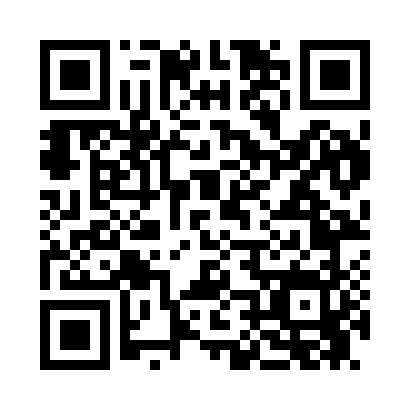 Prayer times for Anceney, Montana, USAWed 1 May 2024 - Fri 31 May 2024High Latitude Method: Angle Based RulePrayer Calculation Method: Islamic Society of North AmericaAsar Calculation Method: ShafiPrayer times provided by https://www.salahtimes.comDateDayFajrSunriseDhuhrAsrMaghribIsha1Wed4:366:121:225:208:3310:102Thu4:346:111:225:208:3510:123Fri4:326:091:225:218:3610:144Sat4:306:081:225:218:3710:155Sun4:286:061:225:218:3810:176Mon4:266:051:225:228:4010:197Tue4:246:041:225:228:4110:218Wed4:226:021:225:238:4210:239Thu4:206:011:225:238:4310:2510Fri4:186:001:225:248:4510:2611Sat4:165:581:225:248:4610:2812Sun4:155:571:225:248:4710:3013Mon4:135:561:225:258:4810:3214Tue4:115:551:225:258:4910:3415Wed4:095:541:225:268:5110:3516Thu4:075:521:225:268:5210:3717Fri4:065:511:225:268:5310:3918Sat4:045:501:225:278:5410:4119Sun4:025:491:225:278:5510:4220Mon4:015:481:225:288:5610:4421Tue3:595:471:225:288:5710:4622Wed3:585:461:225:288:5810:4823Thu3:565:461:225:298:5910:4924Fri3:555:451:225:299:0010:5125Sat3:535:441:225:309:0210:5326Sun3:525:431:235:309:0210:5427Mon3:505:421:235:309:0310:5628Tue3:495:421:235:319:0410:5729Wed3:485:411:235:319:0510:5930Thu3:475:401:235:319:0611:0031Fri3:465:401:235:329:0711:02